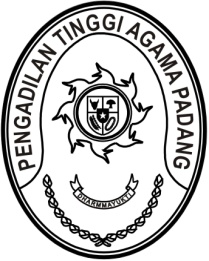 MAHKAMAH AGUNG REPUBLIK INDONESIADIREKTORAT JENDERAL BADAN PERADILAN AGAMAPENGADILAN TINGGI AGAMA PADANGJalan By Pass KM 24, Batipuh Panjang, Koto TangahKota Padang, Sumatera Barat 25171 www.pta-padang.go.id, admin@pta-padang.go.idNomor	: W3-A/2096/OT.00/VIII/2023	Padang, 10 Agustus 2023Sifat	: TerbatasLampiran	: -Hal	: Persiapan Upacara HUT RI dan HUT MA ke 78Yth. Ketua Pengadilan Agama Padangdi PadangAssalamu’alaikum Wr. Wb.Dalam rangka memperingati  HUT RI dan HUT MA ke 78, dengan ini kami undang Saudara beserta Panitera dan Sekretaris untuk mengikuti rapat persiapan kegiatan tersebut, yang Insya Allah akan dilaksanakanpada hari, tanggal	: Senin/ 14 Agustus 2023	waktu		: 08.00 WIB s.d. selesai 	tempat		: Command Center Pengadilan Tinggi Agama Padang			  Jalan By Pass KM 24 Anak Air, Kota Padang	acara		: persiapan HUT RI dan HUT MA ke 78	pakaian		: Pakaian Dinas Harian (PDH) Putih DongkerDemikian disampaikan dan terima kasih.								Wakil Ketua 								Dra. Hj. Rosliani, S.H., M.A.Tembusan:Sekretaris Mahkamah AgungKetua Pengadilan Tinggi Agama Padang (sebagai laporan)